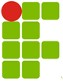 TERMO ADITIVO AO TERMO DE COMPROMISSO DE ESTÁGIO QUE ENTRE SI CELEBRAM A INSTITUTO FEDERAL DE EDUCAÇÃO, CIÊNCIA E TECNOLOGIA DO SUDESTE DE MINAS GERAIS – CAMPUS JUIZ DE FORA, A EMPRESA  E O(A) ALUNO(A) PARA A REALIZAÇÃO DE ESTÁGIO CURRICULAR  SUPERVISIONADO.As partes acima citadas, resolvem de comum acordo firmar o presente Termo Aditivo ao Termo de Compromisso de Estágio nos termos que dispõem a Lei Federal nº 11.788, de 25 de setembro de 2008, a Resolução nº 178/92 – CONSEPE, de 22 de setembro de 1992, a Resolução 171/2013 – CONSEPE, de 5 de novembro de 2013 e mediante as cláusulas e condições seguintes:CLÁUSULA PRIMEIRA - DO OBJETOCLÁUSULA SEGUNDA - DA RATIFICAÇÃOFicam ratificadas as demais cláusulas do termo original.E, por estarem assim ajustados, assinam o presente Instrumento para fins de direito.Juiz de Fora, COORDENADOR(A) DO CURSO RESPONSÁVEL PELA EMPRESASUPERVISOR(A) DE CAMPOORIENTADOR(A) DE ESTÁGIOESTAGIÁRIO(A)